2.活動媒體露出-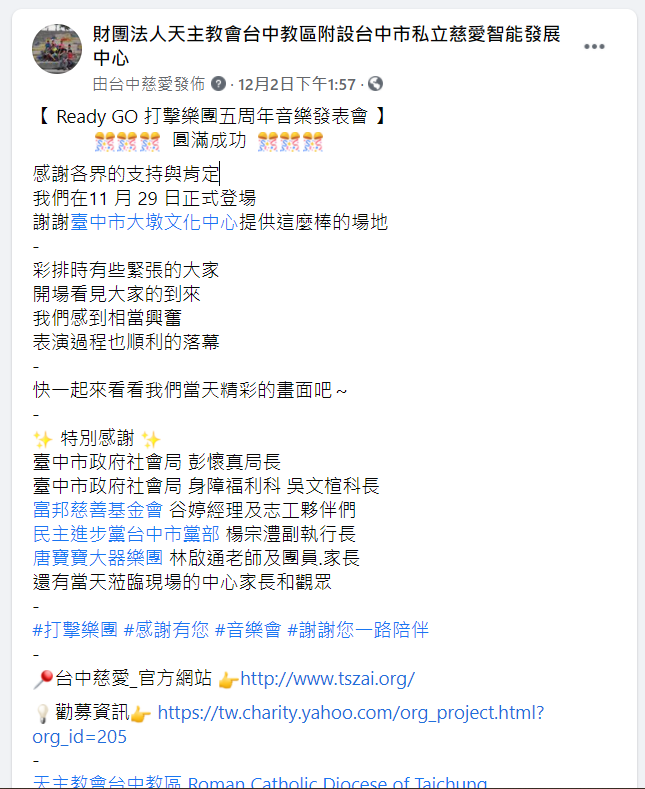 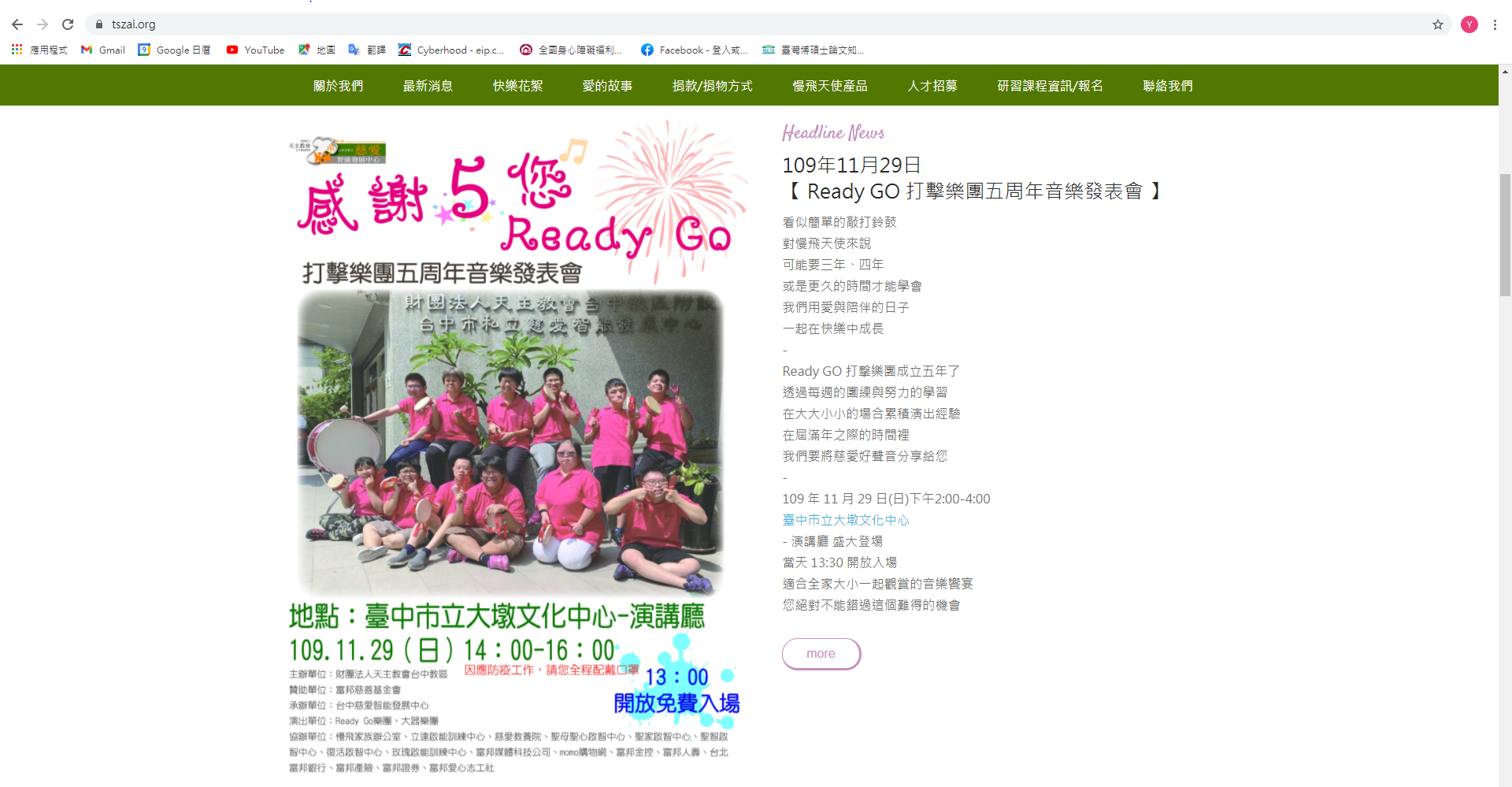 